提出書類チェックリスト　提出書類を封入する前に注意点を再確認し、準備が完了したものに〇を記入し、提出不要の書類の欄には、「なし」または「×」と記載する。　このチェックリスト自体も同封のうえ、提出すること。〇記入欄提出書類提出書類記載上の注意点様式１受講申請書署名欄は必ず自筆で記載すること様式２履歴書必ずA４用紙2枚組（片面印刷）で提出すること（ホチキス留めは不要）内容は、正確に記載すること虚偽の記載をおこなった場合は、受講決定を取り消すことがある記載するメールアドレスは、PCなど書類のダウンロードや印刷が可能な端末でも使用できるものを記載すること学歴欄には、高等学校卒業以降の学歴を記載すること（高等学校の卒業を含むこと）様式３志望理由書研修修了後の自身の活動について、考えているビジョンを具体的に記載すること様式４受講推薦書施設長ならびに看護部門長それぞれ1通ずつ推薦書を提出すること研修受講に関する支援と、修了後の活用に関するビジョンを具体的に記載すること添付合否結果通知用封筒長形３号、宛先を明記し、返信用切手４３４円（簡易書留料金３５０円+普通郵便料金８４円分）を貼付する添付看護師免許証の写しA4サイズに縮小・白黒コピー受講資格に関わる資格認定証は、必ず添付すること添付認定看護師認定証もしくは専門看護師認定証、他受講資格に係る認定証の写しA4サイズに縮小・白黒コピー受講資格に関わる資格認定証は、必ず添付すること添付特定行為研修修了証過去に特定行為研修を修了したことがわかる証明書の写し（A4サイズ、白黒コピー）添付提出書類準備チェックリスト（この用紙）封入まえにチェックし、漏れがないことを確認のうえ、チェックリスト自体も同封すること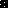 